25.05.2020r. ( poniedziałek)Krąg tematyczny:  Uśmiech za uśmiech. Niech nikt za mnie tego nie robi .Temat dnia:  „ Uśmiech za uśmiech. Niech nikt za mnie tego nie robi.”Dzięki zajęciom wasze dziecko dziś:  dziecko naśladuje ruchy drugiej osoby,  za pomocą różnych min pokazuje, jak się czuje, poznaje słowa i melodię piosenki, rysuje podstawowe figury geometryczne– układa elementy zgodnie z wyznaczonym rytmem, – uczestniczy w zabawie ruchowej, przestrzegając reguł,Będą nam potrzebne: kostka (kartoniki) z narysowanymi symbolami :uczuć: smutek, radość, złość, zdziwienie, nagranie z youtube z piosenką, po jednym papierowym serduszku dla każdego dziecka, dowolny instrument lub płyta z muzyką, kredki, flamastry. Zaczynamy od gimnastyki                           https://www.youtube.com/watch?v=OmAZquWgp9A                            https://www.youtube.com/watch?v=sdQGqO9xuaoMiłej zabawy!„Lustra” – zabawa naśladowcza. Stajemy z dzieckiem  naprzeciwko siebie. Dziecko pokazujeruchy i gesty, a my jesteśmy „lustrzanym odbiciem” – próbujemy  równocześnie wykonywać wszystkie ruchy partnera. Następnie  zamieniamy się rolami. Miłej zabawy!„Dobry i zły nastrój” – zabawa pantomimiczna. Przedstawiamy dzieciom kostkę mimiczną, na której 4 ścianach znajdują się ilustracje przedstawiające różne nastroje, dwie ścianki pozostają puste (możemy nie mając kostki przygotować kartoniki do losowania). Omawiamy  z dziećmi każdy symbol i nazywamy uczucie, które przedstawia. Dzieci rzucają kostką  (bądź losują kartoniki).Ich zadaniem jest przedstawienie wylosowanego nastroju. Jeśli wypadnie puste miejsce – dziecko wybiera dowolna minę. Zgadujemy , jaką minę przedstawia dziecko.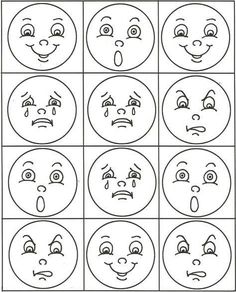 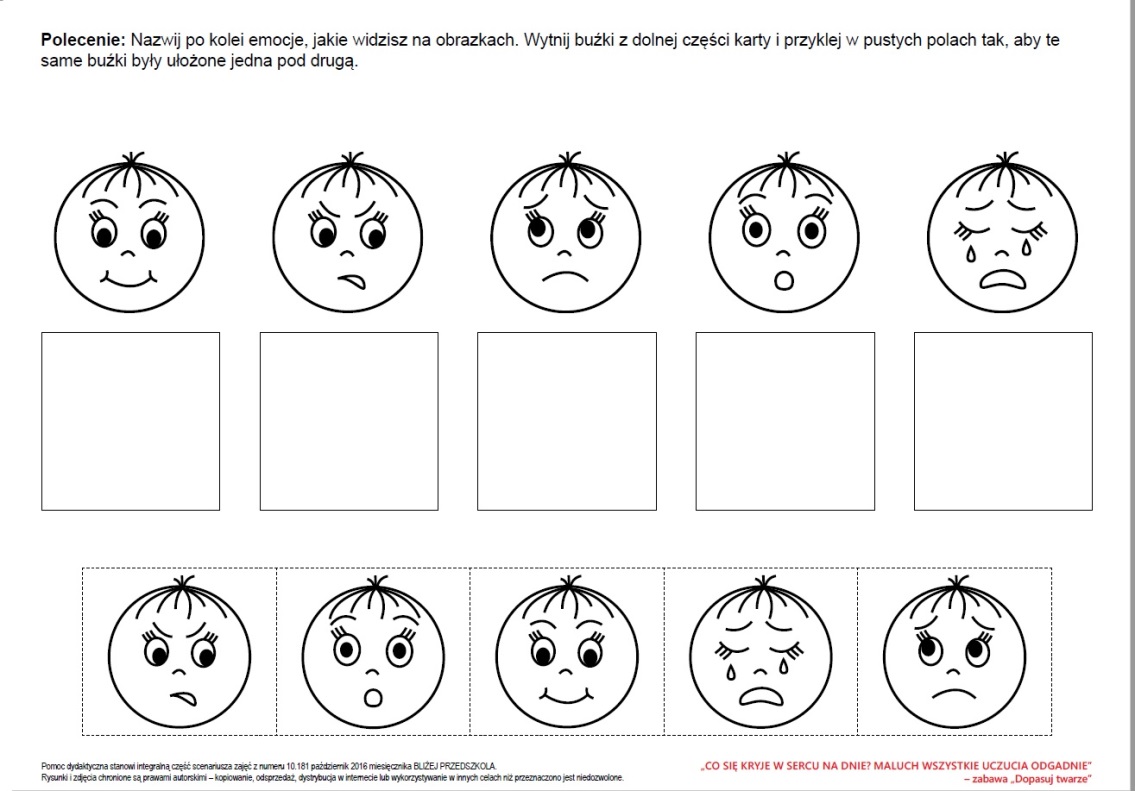 Osłuchanie z piosenką „Mama starła kurz i naczynia zmyła już”Lik do piosenki:https://www.youtube.com/watch?v=4kcxy5TI354„Korale dla mamy” – rysowanie korali zgodnie z podanym rytmem, utrwalenie znajomości figur geometrycznych (karta pracy). Dzieci nazywają figury geometryczne, a następnie rysują figury na naszyjniku zgodnie z podanym wzorem.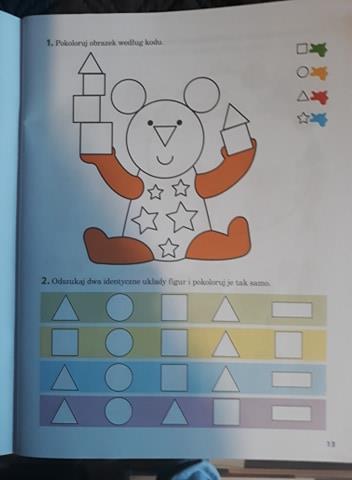 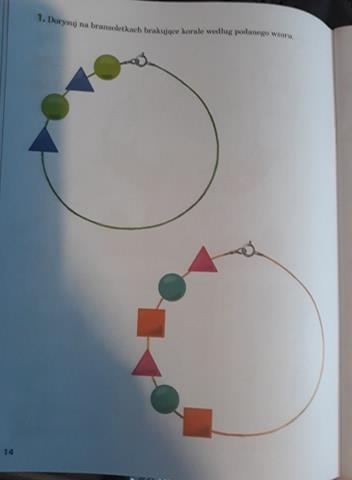 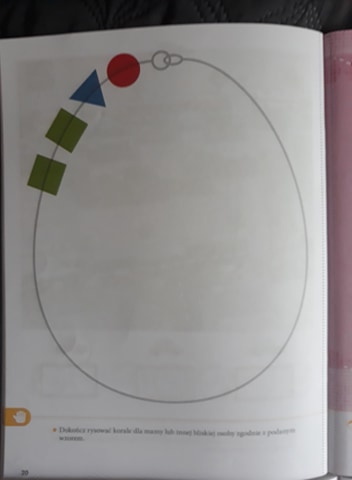 „Komu serce dam?” – zabawa ruchowa. Każde dziecko otrzymuje serduszko wycięte z kolorowego papieru. Gdy gra muzyka, dzieci swobodnie biegają po pokoju. Na przerwę w muzyce wymieniają kolor serduszka. Trzeba zwrócić uwagę na to, aby za każdym razem dostały nowe serduszko.     Zabawę powtarzamy kilkukrotnie. ( możemy włączyć do zabawy piosenkę „Mama starła kurz i naczynia zmyła już..”)       Miłego dnia!